Supplementary Data 4Results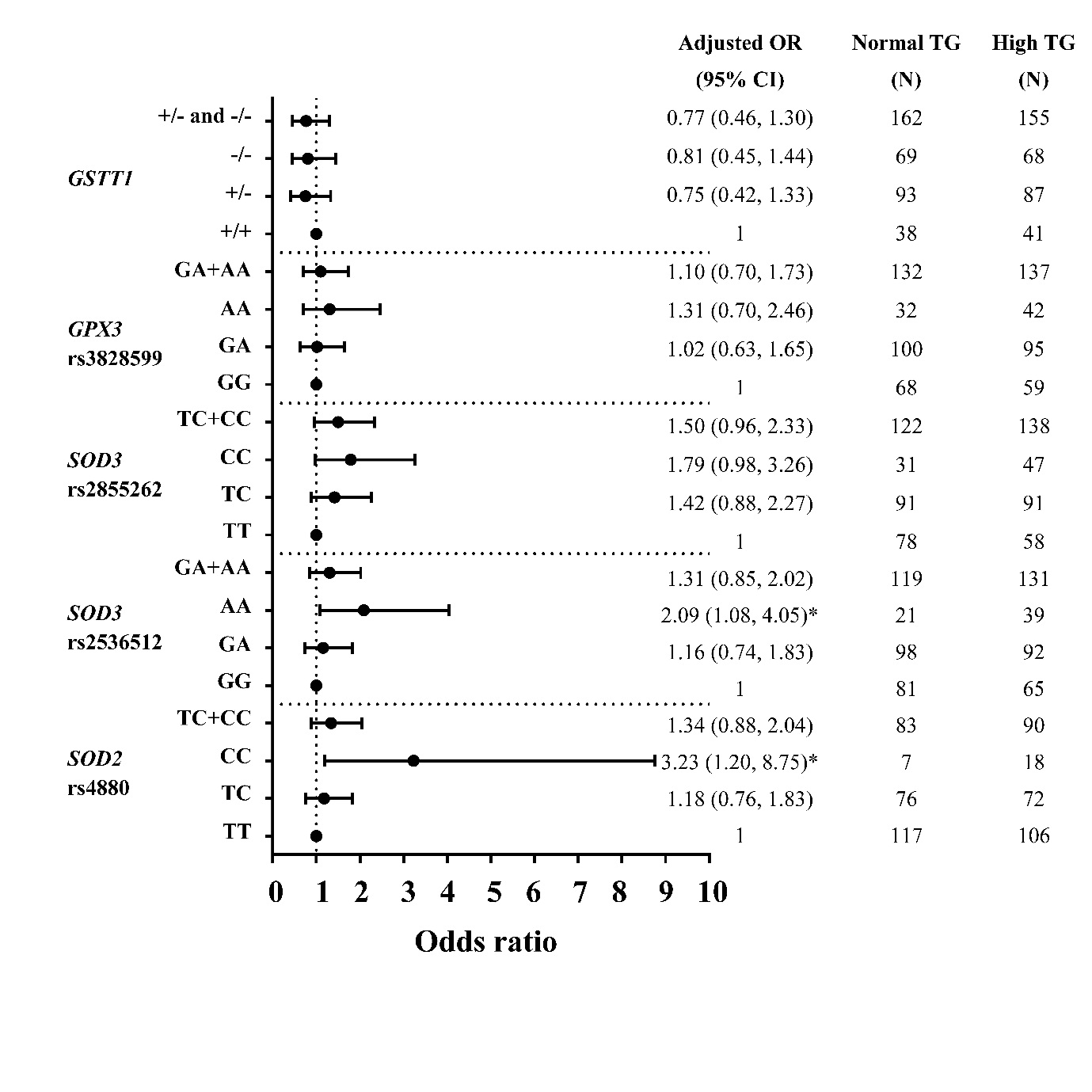 Figure S1 Adjusted Odds ratios (ORs) and 95% CI for the risk of HTG as the function of antioxidant related gene polymorphisms. The ORs were adjusted for age, gender, prevalence of having low HDL-C level, smoking status, and administration of fibrate. N: total number of genotype carriers in each group. * indicates statistically significant; p <0.05.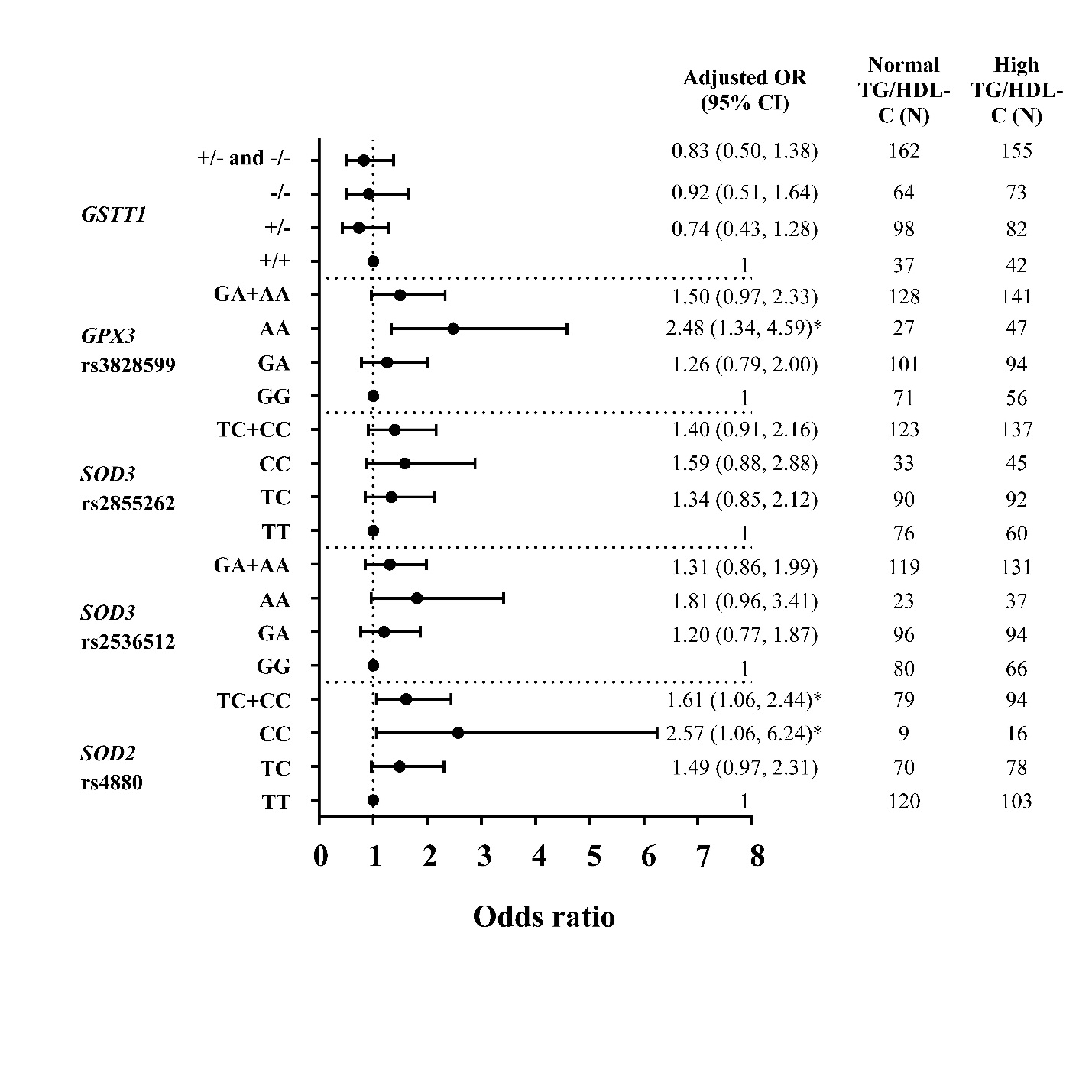 Figure S2 Adjusted Odds ratios (ORs) and 95% CI for the risk of high TG/HDL-C ratio (≥3.7) as the function of antioxidant related gene polymorphisms. The ORs were adjusted for age, gender, smoking status, and administration of fibrate. N: total number of genotype carriers in each group. * indicates statistically significant; p <0.05.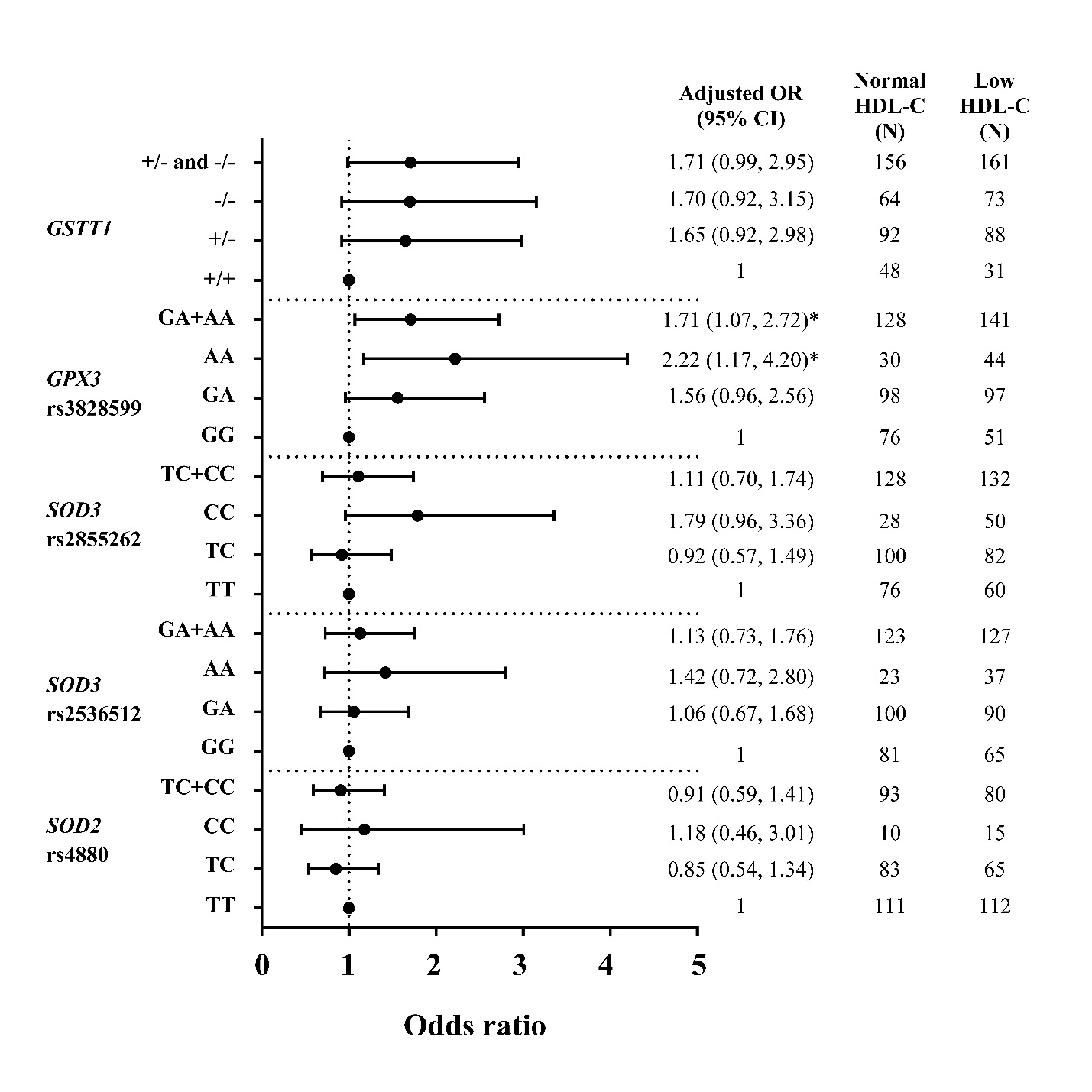 Figure S3 Adjusted Odds ratios (ORs) and 95% CI for the risk of low HDL-C (<1 mmol/L) as the function of antioxidant related gene polymorphisms. The ORs were adjusted for age, gender, prevalence of HTG, smoking status, and administration of fibrate. N: total number of genotype carriers in each group. * indicates statistically significant; p <0.05.Table S3 The associations between antioxidant gene polymorphisms and the risk of Gensini score >32Note: aData was calculated with logistic regression analysis adjusted for age, gender, DM, HT, waist/hip ratio, and cigarette smoking.Table S4 The associations between genetic risk score and the risk of Gensini score >32Note: aData was calculated with logistic regression analysis adjusted for age, gender, DM, HT, waist/hip ratio, and cigarette smoking.PolymorphismsGensiniscore32; N (%)(n=268)Gensini score>32; N (%)(n=121)Crude odds ratio (95%CI)p-valueaAdjusted Odds Ratiop-valueSOD2 rs4880TT151 (56.3%)69 (57.0%)1-1-TC102 (38.1%)42 (34.7%)0.90 (0.57, 1.43)0.6560.95 (0.49, 1.82)0.866CC15 (5.6%)10 (8.3%)1.46 (0.62, 3.41)0.3831.88 (0.49, 7.28)0.361TC+CC117 (43.7%)52 (43.0%)0.97 (0.63, 1.50)0.9001.04 (0.56, 1.95)0.896SOD3 rs2536512GG106 (39.6%)37 (30.6%)1-1-GA120 (44.8%)67 (55.4%)1.60 (0.99, 2.58)0.0551.75 (0.84, 3.61)0.133AA42 (15.7%)17 (14.0%)1.16 (0.59, 2.28)0.6681.54 (0.56, 4.26)0.407GA+AA162 (60.4%)84 (69.4%)1.49 (0.94, 2.35)0.0901.73 (0.86, 3.47)0.123SOD3rs2855262TT98 (36.6%)35 (28.9%)1-1-TC118 (44.0%)61 (50.4%)1.45 (0.88, 2.37)0.1431.58 (0.76, 3.30)0.219CC52 (19.4%)25 (20.7%)1.35 (0.73, 2.49)0.3421.33 (0.51, 3.47)0.563TC+CC170 (63.4%)86 (71.1%)1.42 (0.89, 2.26)0.1421.50 (0.75, 3.02)0.254GPX3 rs3828599GG80 (29.9%)43 (35.5%)1-1-GA137 (51.1%)56 (46.3%)0.76 (0.47, 1.23)0.2671.08 (0.54, 2.17)0.822AA51 (19.0%)22 (18.2%)0.80 (0.43, 1.50)0.4881.46 (0.53, 4.03)0.469GA+AA188 (70.1%)78 (64.5%)0.77 (0.49, 1.22)0.2651.15 (0.59, 2.24)0.673GSTT1 gene deletion polymorphism+/+56 (20.9%)19 (15.7%)1-1-+/-121 (45.1%)57 (47.1%)1.39 (0.76, 2.55)0.2901.12 (0.43, 2.92)0.823-/-91 (34.0%)45 (37.2%)1.46 (0.78, 2.74)0.2421.96 (0.66, 5.83)0.228+/- and -/-212 (79.1%)102 (84.3%)1.42 (0.80, 2.51)0.2311.50 (0.61, 3.69)0.381Genetic risk scoreGensiniscore32; N (%)(n=268)Gensini score>32; N (%)(n=121)Crude odds ratio (95%CI)p-valueaAdjusted Odds Ratiop-value0-252 (19.4%)19 (15.7%)1-1-356 (20.9%)23 (19.0%)1.12 (0.55, 2.30)0.7491.20 (0.38, 3.81)0.7574-5100 (37.3%)53 (43.8%)1.45 (0.78, 2.70)0.2411.77 (0.67, 4.70)0.2506-1060 (22.4%)26 (21.5%)1.19 (0.59, 2.38)0.6322.32 (0.66, 8.13)0.187